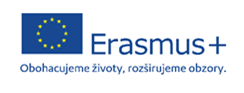 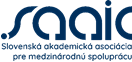 Všeobecné inštrukcie Priebežnú správu predkladá prijímateľ grantu na základe zmluvy o poskytnutí grantu. Priebežná správa zároveň slúži ako žiadosť o ďalšiu splátku predfinancovania, pokiaľ je zo správy zrejmé, že prijímateľ vyčerpal najmenej 70 % sumy prvej splátky predfinancovania.Identifikácia projektu Riadenie a realizácia projektuUveďte zhrnutie realizácie projektu vo vykazovanom období. Opíšte už ukončené aktivity, aktivity, ktoré v súčasnosti prebiehajú, a aktivity, ktoré ešte plánujete zrealizovať počas zostávajúcej doby trvania projektu.Stretli ste sa s výzvami alebo problémami pri plnení plánovaných cieľov, aktivít projektu? Ak áno, aké výzvy alebo problémy to boli a ako ste ich riešili? Uveďte všetky relevantné informácie, ktoré považujete za nevyhnutné pre celkový prehľad o aktuálnej a ďalšej realizácii projektu.Popíšte, ako ste spokojní s projektovými partnermi, ktorí spolupracujú na realizácii projektu? Zmenilo sa rozdelenie úloh partnerov v porovnaní s tým, ako boli úlohy pôvodne plánované v žiadosti o grant? Bolo potrebné uskutočniť akúkoľvek zmenu v zložení projektového partnerstva alebo je nejaká zmena plánovaná v tejto fáze?Ak Váš projekt zahŕňa iné organizácie, ktoré sa oficiálne nezúčastňujú na projekte, stručne popíšte ich zapojenie.Okrem už vyššie uvedených aktivít, popíšte ďalšie aktivity, ktoré boli  realizované a financované z rozpočtovej kategórie “Riadenie a realizácia projektu”.Popíšte monitorovacie aktivity, ktoré ste doteraz realizovali za účelom posúdenia miery dosiahnutia cieľov a výsledkov projektu. Ak je to relevantné, uveďte, ako ste zabezpečili meranie úrovne úspechu vášho projektu. Definovali ste kvantitatívne a kvalitatívne ukazovatele? Aké opatrenia ste využili na riešenie rizík v projekte?Nadnárodné projektové stretnutiaVyplňte informácie o každom zrealizovanom nadnárodnom projektovom stretnutí v osobitnej tabuľke (pozri nižšie). Pre tento účel si tabuľku skopírujte. V opise nadnárodného projektového stretnutia popíšte ciele, program a kľúčové výstupy/závery zo stretnutia. Stručne popíšte nadnárodné projektové stretnutia, ktoré plánujete realizovať v nasledujúcom vykazovanom období. Uveďte ciele, predpokladaný program, termín, miesto každého plánovaného stretnutia a predpokladaný počet účastníkov. Výsledky projektuUveďte podrobné informácie o každom schválenom projektovom výsledku. Stav rozpracovania každého projektového výsledku popíšte v osobitnej tabuľke (pozri nižšie).  Pre tento účel si tabuľku skopírujte. V opise výsledku projektu sa zamerajte na ciele, použitú metodiku, mieru zapojenia jednotlivých partnerov do tvorby projektového výsledku a uveďte v akom štádiu rozpracovania je daný projektový výsledok k dátumu predkladania priebežnej správy. V prípade, že existuje rozdiel medzi tým, čo bolo plánované a skutočne zrealizované, vysvetlite prečo. Popíšte tiež prínos daného výsledku projektu z hľadiska inovácie, dopadu a prenositeľnosti.Ak je to relevantné, priložte všetky dokumenty a materiály (čiastkové výsledky), ktoré konkrétne preukážu napredovanie pri tvorbe a realizácii projektových výsledkov.Multiplikačné podujatia Uveďte informácie o každom schválenom multiplikačnom podujatí. Každé realizované a/alebo plánované multiplikačné podujatie popíšte osobitne v tabuľke (pozri nižšie). Pre tento účel si tabuľku skopírujte.Ak ste realizovali multiplikačné podujatie/a:V opise podujatia uveďte podrobné informácie, ako každé multiplikačné podujatie podporilo využitie a disemináciu vytvorených výsledkov projektu, ďalej poskytnite informácie o cieľovej skupine. V prípade, že existuje rozdiel medzi tým, čo bolo plánované a tým, čo bolo skutočne zrealizované, vysvetlite prečo.Ak plánujete realizovať multiplikačné podujatie/a:V opise podujatia uveďte podrobné informácie, ako multiplikačné podujatie podporí využitie a disemináciu vytvorených výsledkov projektu, ďalej poskytnite informácie o plánovanej cieľovej skupine. V prípade, že existuje rozdiel medzi tým, čo bolo plánované v žiadosti o grant a čo plánujete realizovať, vysvetlite prečo.Aktivity vzdelávania, výučby a odbornej prípravyUveďte informácie o každej schválenej aktivite vzdelávania, výučby a odbornej prípravy. Každú realizovanú a/alebo plánovanú aktivitu popíšte osobitne v tabuľke (pozri nižšie). Pre tento účel si tabuľku skopírujte.Ak ste realizovali aktivitu/y vzdelávania, výučby a odbornej prípravy:V opise sa zamerajte na ciele, program, účastníkov danej aktivity a jej prínos. Vysvetlite ako aktivita prispela k dosiahnutiu cieľov projektu. V prípade, že existuje rozdiel medzi tým, čo bolo plánované v žiadosti o grant a tým, čo sa skutočne zrealizovalo, vysvetlite prečo. Ak plánujete realizovať aktivitu/y vzdelávania, výučby a odbornej prípravyV opise sa zamerajte na plánované ciele, program účastníkov aktivity a jej prínos. V prípade, že existuje rozdiel medzi tým, čo bolo plánované v žiadosti o grant a čo plánujete realizovať, vysvetlite prečo.Vplyv projektu Aký bol doposiaľ vplyv projektu na účastníkov, zapojené organizácie, cieľové skupiny a iné zapojené strany?Šírenie a využívanie výsledkov projektuAké diseminačné aktivity ste realizovali vo vykazovanom období na miestnej, regionálnej, národnej, európskej, medzinárodnej úrovni. Popíšte typ aktivity, ciele, cieľové skupiny, formy šírenia ako aj ich prínos.  Žiadosť o ďalšie predfinancovaniePodpis štatutárneho zástupcu inštitúcie prijímateľa grantu Ja, dolupodpísaný(á), potvrdzujem, že všetky informácie uvedené v tejto priebežnej správe sú pravdivé a v súlade so skutočnosťou.Typ akcie Označte jednu z možností KA220/Kooperačné partnerstváŠkolské vzdelávanie Odborné vzdelávanie a príprava  Vysokoškolské vzdelávanie  Vzdelávanie dospelých  Číslo zmluvy o poskytnutí grantu Názov projektu Oficiálny názov organizácie (v latinke)Kontaktná osoba prijímateľa grantu (titul, meno a priezvisko, e-mail)Dátum začiatku projektu (dd/mm/rrrr)Dátum ukončenia projektu (dd/mm/rrrr)V prípade zmeny trvania projektu uveďte dátum, ktorý bol schválený ako poslednýVykazované obdobie priebežnej správy (dd/mm/rrrr – dd/mm/rrrr)  texttexttexttexttextIdentifikácia stretnutia (napr. 1)Názov stretnutia Opis stretnutiaDátum začiatku (dd/mm/rrrr)Dátum ukončenia (dd/mm/rrrr)FormaFyzickáVirtuálnaHybridPrijímajúca organizáciaPrijímajúce mesto/krajinaPočet účastníkov spolutextIdentifikácia výsledku projektu (napr. PR1)Názov výsledku projektuTyp výsledku projektuOpis výsledku projektuDátum začiatku (dd/mm/rrrr)Dátum ukončenia (dd/mm/rrrr)Dostupné jazykové mutácie ku koncu vykazovaného obdobiaDostupné médiá ku koncu vykazovaného obdobiaVedúca organizácia Zapojené organizácie Identifikácia podujatia (napr. 1)Názov podujatiaOpis podujatiaMiesto, krajina konania podujatiaDátum začiatku (dd/mm/rrrr)Dátum ukončenia (dd/mm/rrrr)FormaFyzickáVirtuálnaHybridVýsledky projektu prezentované (PR1, PR2..)Vedúca organizáciaZapojené organizácieIdentifikácia aktivity (napr. 1)Názov aktivity Opis aktivityDátum začiatku (dd/mm/rrrr)Dátum ukončenia (dd/mm/rrrr)FormaFyzickáVirtuálnaHybridPrijímajúca organizáciaPrijímajúce mesto/krajinaPočet účastníkov spolutexttextŽiadam o ďalšiu splátku predfinancovaniaÁnoNiePridelený grant podľa zmluvy o poskytnutí grantu€Suma už prijatých splátok predfinancovania€Výška už minutých financií z platieb predfinancovania€Požadovaná suma ďalšej splátky grantu €Miesto :						Dátum (dd/mm/rrrr) :Názov inštitúcie prijímateľa grantu:Meno a priezvisko štatutárneho zástupcu: Podpis:Pečiatka organizácie prijímateľa grantu (ak je to relevantné):